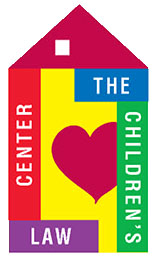 DEVELOPMENT REPORT – June 8, 2017GRANTS and Other Funds
Awarded (month of May):
Ensworth ($2,500 more than in 2017 budget)					$17,500Savings Bank of Manchester – 3 year grant 					$75,000
   ($5,000 more per year than budgeted)OSCPD (Public Defender’s Office)						$      217.50OSCJB (Judicial Branch) 								$25,679Denied (month of May):Community Foundation of Greater New Haven (3 yr grant request - $90,000)	Applications/Reports (since last report):	                                                                        People’s United Bank (new potential funder)					$   5,000CONTRIBUTIONS
Received (month of May):Donations in Memory of Attorney Kathryn Steadman				$       225Birdies for Charity								$       450General Donations								$    1,751.46											                                                                                                   GALA 2017Meeting – June 14thMISCELLANEOUS
Justine had an on-air interview with Renee DiNino for Birdies for Charity